Инструкция для прохождения тестирования (Приложение 1)Работа в тестирующем модуле: 
После запуска программы необходимо выбрать тест для прохождения. 
Для начала тестирования нужно зайти в меню Тест-Начать тест или нажать клавишу F5 на клавиатуре.

В начале теста выводится окно приветствия-регистрации: введите ФИО, класс. 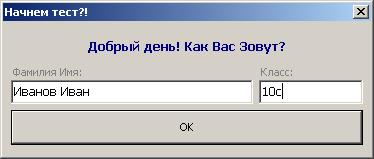 
После ввода данных нужно нажать кнопку OK и перейти к ответам на вопросы теста.
После выбора правильного варианта (вариантов)ответа  для перехода к следующему вопросу нужно нажать кнопку Дальше внизу окна.

В конце теста на экран будет выведено окно с результатами (краткими либо подробными).